Prayer - O Thou Whose nearness is my wish, Whose presenceBahá’u’lláhTranslated. Original Arabic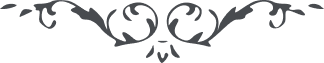 Munajat (104) – Prayers & Meditations by Bahá’u’lláh, No. CIV, page 174O Thou Whose nearness is my wish, Whose presence is my hope, Whose remembrance is my desire, Whose court of glory is my goal, Whose abode is my aim, Whose name is my healing, Whose love is the radiance of my heart, Whose service is my highest aspiration! I beseech Thee by Thy Name, through which Thou hast enabled them that have recognized Thee to soar to the sublimest heights of the knowledge of Thee and empowered such as devoutly worship Thee to ascend into the precincts of the court of Thy holy favors, to aid me to turn my face towards Thy face, to fix mine eyes upon Thee, and to speak of Thy glory.I am the one, O my Lord, who hath forgotten all else but Thee, and turned towards the Dayspring of Thy grace, who hath forsaken all save Thyself in the hope of drawing nigh unto Thy court. Behold me, then, with mine eyes lifted up towards the Seat that shineth with the splendors of the light of Thy Face. Send down, then, upon me, O my Beloved, that which will enable me to be steadfast in Thy Cause, so that the doubts of the infidels may not hinder me from turning towards Thee.Thou art, verily, the God of Power, the Help in Peril, the All-Glorious, the Almighty.